               BOSNA I HERCEGOVINA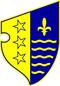 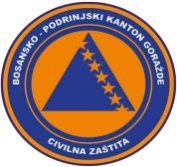                FEDERACIJA BOSNE I HERCEGOVINE               BOSANSKO-PODRINJSKI KANTON GORAŽDE                Kantonalna uprava civilne zaštiteKANTONALNI OPERATIVNI CENTARBroj:17- 40-1-1/22Goražde, 02.01.2022.godine U skladu sa članom 152. Zakona o zaštiti i spašavanju ljudi i materijalnih dobara od prirodnih i drugih nesreća ("Službene novine Federacije Bosne i Hercegovine", broj 39/03, 22/06 i 43/10) i u skladu sa članom 12.,14.,17. i 19. Pravilnika o organizovanju i funkcionisanju operativnih centara civilne zaštite ("Službene novine Federacije Bosne i Hercegovine ", broj 09/19), dostavljamo Vam:R E D O V N I   I Z V J E Š T A J Na osnovu informacija prikupljenih od osmatračke mreže iz člana 157. Zakona o zaštiti i spašavanju ljudi i materijalnih dobara od prirodnih i drugih nesreća, u posljednja 24 sata na području BPK Goražde stanje je slijedeće:          Prema informacijama koje je KOC BPK-a Goražde zaprimio od PVJ Grada Goražda na području Grada Goražda u posljednja 24 sata nije bilo pojava opasnosti od prirodnih i drugih nesreća koje bi ugrožavale ljude i materijalna dobra.            	  Prema informacijama dobijenim od Urgentnog centra Kantonalne bolnice Goražde, u posljednja 24 sata primljeno je 40 pacijenata. Dva pacijenta su u Kantonalnoj bolnici Goražde radi daljeg liječenja.            Vodastaji svih vodotokova na području BPK Goražde  su stabilni i nema opasnosti od njihovog izlijevanja iz korita.	            	            Kada je riječ o vodosnadbjevanju na području BPK Goražde, u posljednja 24 sata nije bilo prekida u snadbijevanju stanovništva vodom.	            Prema informaciji Elektrodistribucije-poslovna jedinica Goražde, u posljednja 24 sata snadbjevanje električnom energijom potrošača na području BPK Goražde bilo je uredno. 	           Na osnovu informacije dobijene od strane Službe za zimsko održavanje puteva “Goražde putevi” d.d. Goražde, regionalni put R-448 Podkozara-Goražde-Hrenovica i R-448A Osanica-Ilovača-Prača je prohodan i saobraćaj se odvija bez problema.Izvještaj o epidemiološkoj situaciji Covid-19 na području BPK Goražde od strane Zavoda za javno zdravstvo zaključno sa 31.12.2021.godine:-Zaključno sa 01.01 2022.godine. pod zdravstvenim nadzorom je  298 osoba sa područja BPK-a Goražde.Dana 01.01.2022.godine uzorkovan je materijal za testiranje na COVID-19 kod   ukupno 26 osoba.Uzeto je 16 uzoraka u Covid ambulanti Doma zdravlja Gorazde, i 10 u  Kantonalnoj  bolnici Goražde.Završena su testiranja i prema rezultatima 9 (devet) osoba iz Goražda je pozitivno na COVID-19.Zaključno sa  01.01.2022.godine na području BPK  122 ( stotinu dvadeset i dvije ) je   aktivno zaraženih  osoba  koronavirusom (COVID-19), oporavljeno je ukupno 2478 osoba, a 105 osobe su preminule (95 iz Goražda , 7  iz Ustikoline , 3 iz Prače).Trenutno je   13   osoba  na bolničkom liječenju, 11 u KCUS i 2 osobe u Kantonalnoj bolnici Goražde.DOSTAVLJENO :                                                                 DEŽURNI OPERATIVAC   1.Premijerki Vlade BPK Goražde,                 			____________________2.Direktoru KUCZ BPK Goražde i 		     	             Fahrudin Bezdrob  3. a/a.-                                                                                        odHHHHJHHHhjsdkjkfeklAdresa: ul. 1. slavne višegradske brigade 2a, 73000 Goražde, BiH   Tel: 0 38 224 027,Fax: 038 228 729,e-mail: kocbpk@gmail.com